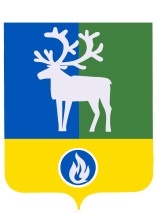 БЕЛОЯРСКИЙ РАЙОНХАНТЫ-МАНСИЙСКИЙ АВТОНОМНЫЙ ОКРУГ – ЮГРААДМИНИСТРАЦИЯ БЕЛОЯРСКОГО РАЙОНАПОСТАНОВЛЕНИЕот 9 декабря 2020 года							                        № 1067О внесении изменений в приложение к постановлению администрацииБелоярского района от 24 октября 2018 года № 996П о с т а н о в л я ю:1. Внести в приложение «Муниципальная программа Белоярского района «Социально-экономическое развитие коренных малочисленных народов Севера на территории Белоярского района на 2019 – 2024 годы» к постановлению администрации Белоярского района от 24 октября 2018 года № 996 «Об утверждении муниципальной программы Белоярского района «Социально-экономическое развитие коренных малочисленных народов Севера на территории Белоярского района на 2019 – 2024 годы» (далее – муниципальная программа) следующие изменения:1) позицию «Целевые показатели муниципальной программы» паспорта муниципальной программы изложить в следующей редакции:2) позицию «Финансовое обеспечение муниципальной программы» паспорта муниципальной программы изложить в следующей редакции:3) таблицу 3 «Перечень основных мероприятий муниципальной программы, их связь с целевыми показателями» муниципальной программы изложить в редакции согласно приложению 1 к настоящему постановлению;4) таблицу 4 «Целевые показатели муниципальной программы» муниципальной программы изложить в редакции согласно приложению 2 к настоящему постановлению;5) таблицу 5 «Перечень основных мероприятий муниципальной программы, объемы и источники их финансирования» муниципальной программы изложить в редакции согласно приложению 3 к настоящему постановлению.2. Опубликовать настоящее постановление в газете «Белоярские вести. Официальный выпуск».3. Настоящее постановление вступает в силу после его официального опубликования.4. Контроль за выполнением постановления возложить заместителя главы Белоярского района Ващука В.А.Глава Белоярского района                                                                                     С.П.МаненковПРИЛОЖЕНИЕ 1к постановлению администрацииБелоярского районаот 9 декабря 2020 года № 1067 И З М Е Н Е Н И Я,вносимые в таблицу 3 муниципальной программы Белоярского района«Социально-экономическое развитие коренных малочисленных народов Севера на территории Белоярского района на 2019 – 2024 годы»«Таблица 3Перечень основных мероприятий муниципальной программы, их связь с целевыми показателями»ПРИЛОЖЕНИЕ 2к постановлению администрацииБелоярского районаот 9 декабря 2020 года № 1067   И З М Е Н Е Н И Я,вносимые в таблицу 4 муниципальной программы Белоярского района«Социально-экономическое развитие коренных малочисленных народов Севера на территории Белоярского района на 2019 – 2024 годы»«Таблица 4Целевые показатели муниципальной программы»ПРИЛОЖЕНИЕ 3к постановлению администрацииБелоярского районаот 9 декабря 2020 года № 1067 И З М Е Н Е Н И Я,вносимые в таблицу 5 муниципальной программы Белоярского района«Социально-экономическое развитие коренных малочисленных народов Севера на территории Белоярского района на 2019 – 2024 годы»«Таблица 5Перечень основных мероприятий муниципальной программы, объемы и источники их финансирования»«Целевые показатели муниципальной программы     количество получателей мер поддержки в рамках государственной программы Ханты-Мансийского автономного округа – Югры «Устойчивое развитие коренных малочисленных народов Севера», человек;     количество мероприятий, направленных на сохранение культурного наследия коренных малочисленных народов Севера, единиц;     количество торговых мест в труднодоступных и отдаленных населенных пунктах Белоярского района (д.Нумто, д.Юильск), обеспечивающих жителей продовольственными и непродовольственными товарами, единиц;     количество возведенных зданий для организации торговли в местах традиционного проживания и традиционной хозяйственной деятельности коренных малочисленных народов Севера, единиц;      количество получателей единовременной помощи из числа коренных малочисленных народов Севера, человек»;«Финансовое обеспечение муниципальной программыОбщий объем финансирования муниципальной программы на 2019 – 2024 годы составляет 16 762,2 тыс. рублей, в том числе: за счет средств бюджета Белоярского района – 1 750,0 тыс. рублей, в том числе:2019 год – 550,0 тыс. рублей;2020 год – 1 200,0 тыс. рублей;2021 год – 0,0 тыс. рублей;2022 год – 0,0 тыс. рублей;2023 год – 0,0 тыс. рублей;2024 год – 0,0 тыс. рублей;2) за счет средств бюджета Белоярского района, сформированного за счет средств бюджета Ханты-Мансийского автономного округа – Югры (далее – бюджет автономного округа) –  15 012,2 тыс. рублей, в том числе:2019 год – 1 603,8 тыс. рублей;2020 год – 1 580,0 тыс. рублей;2021 год – 2 957,1 тыс. рублей;2022 год – 2 957,1 тыс. рублей;2023 год – 2 957,1 тыс. рублей;2024 год – 2 957,1 тыс. рублей»;№ п/пНаименование основного мероприятияНаименование целевого показателяРасчет значения целевого показателя1234Цель «Создание условий для устойчивого развития коренных малочисленных народов Севера»Цель «Создание условий для устойчивого развития коренных малочисленных народов Севера»Цель «Создание условий для устойчивого развития коренных малочисленных народов Севера»Цель «Создание условий для устойчивого развития коренных малочисленных народов Севера»Задача 1 «Поддержка традиционной хозяйственной деятельности и традиционного природопользования коренных малочисленных народов Севера»Задача 1 «Поддержка традиционной хозяйственной деятельности и традиционного природопользования коренных малочисленных народов Севера»Задача 1 «Поддержка традиционной хозяйственной деятельности и традиционного природопользования коренных малочисленных народов Севера»Задача 1 «Поддержка традиционной хозяйственной деятельности и традиционного природопользования коренных малочисленных народов Севера»1.Государственная поддержка юридических и физических лиц из числа коренных малочисленных народов, ведущих традиционный образ жизни и осуществляющих традиционную хозяйственную деятельностьКоличество получателей мер поддержки в рамках государственной программы Ханты-Мансийского автономного округа – Югры «Устойчивое развитие коренных малочисленных народов Севера»Показатель рассчитывается от базового значения на момент разработки муниципальной программы – 128 человек, с учетом ежегодного планового увеличения количества получателей мер поддержки, реализуемой в рамках государственной программы Ханты-Мансийского автономного округа – Югры «Устойчивое развитие коренных малочисленных народов Севера»2.Содействие в проведении мероприятий, направленных на сохранение культурного наследия коренных малочисленных народов Севера Количество мероприятий, направленных на сохранение культурного наследия коренных малочисленных народов СевераПоказатель рассчитывается путем суммирования количества реализованных мероприятий, направленных на сохранение культурного наследия коренных малочисленных народов Севера на территории Белоярского района3.Обеспечение жителей Белоярского района, проживающих в местах традиционного проживания и традиционной хозяйственной деятельности коренных малочисленных народов Севера, продовольственными и непродовольственными товарамиКоличество торговых мест в труднодоступных и отдаленных населенных пунктах Белоярского района (д.Нумто, д.Юильск), обеспечивающих жителей продовольственными и непродовольственными товарамиКоличество получателей единовременной помощи из числа коренных малочисленных народов Севера Показатель рассчитывается путем суммирования количества действующих торговых мест в труднодоступных и отдаленных населенных пунктах Белоярского района (д.Нумто, д.Юильск), обеспечивающих жителей продовольственными и непродовольственными товарамиПоказатель определяется на основании фактических данных о количестве получателей единовременной помощи в виде продуктового набора в период действия в Ханты-Мансийском автономном округе – Югра режима повышенной готовности, за отчетный период3.1.Обеспечение жителей труднодоступных и отдаленных населенных пунктов Белоярского района продовольственными и непродовольственными товарамиКоличество торговых мест в труднодоступных и отдаленных населенных пунктах Белоярского района (д.Нумто, д.Юильск), обеспечивающих жителей продовольственными и непродовольственными товарамиКоличество получателей единовременной помощи из числа коренных малочисленных народов Севера Показатель рассчитывается путем суммирования количества действующих торговых мест в труднодоступных и отдаленных населенных пунктах Белоярского района (д.Нумто, д.Юильск), обеспечивающих жителей продовольственными и непродовольственными товарамиПоказатель определяется на основании фактических данных о количестве получателей единовременной помощи в виде продуктового набора в период действия в Ханты-Мансийском автономном округе – Югра режима повышенной готовности, за отчетный период3.2.Предоставление единовременной помощи гражданам, ведущим традиционный образ жизни, осуществляющим традиционную хозяйственную деятельность коренных малочисленных народов СевераКоличество торговых мест в труднодоступных и отдаленных населенных пунктах Белоярского района (д.Нумто, д.Юильск), обеспечивающих жителей продовольственными и непродовольственными товарамиКоличество получателей единовременной помощи из числа коренных малочисленных народов Севера Показатель рассчитывается путем суммирования количества действующих торговых мест в труднодоступных и отдаленных населенных пунктах Белоярского района (д.Нумто, д.Юильск), обеспечивающих жителей продовольственными и непродовольственными товарамиПоказатель определяется на основании фактических данных о количестве получателей единовременной помощи в виде продуктового набора в период действия в Ханты-Мансийском автономном округе – Югра режима повышенной готовности, за отчетный периодЗадача 2 «Создание условий (инфраструктуры) для повышения доступности торговых услуг в местах традиционного проживания и традиционной хозяйственной деятельности коренных малочисленных народов Севера»Задача 2 «Создание условий (инфраструктуры) для повышения доступности торговых услуг в местах традиционного проживания и традиционной хозяйственной деятельности коренных малочисленных народов Севера»Задача 2 «Создание условий (инфраструктуры) для повышения доступности торговых услуг в местах традиционного проживания и традиционной хозяйственной деятельности коренных малочисленных народов Севера»Задача 2 «Создание условий (инфраструктуры) для повышения доступности торговых услуг в местах традиционного проживания и традиционной хозяйственной деятельности коренных малочисленных народов Севера»4.Создание условий для обеспечения сельских поселений Белоярского района услугами торговлиКоличество возведенных зданий для организации торговли в местах традиционного проживания и традиционной хозяйственной деятельности коренных малочисленных народов СевераПоказатель определяется на основании фактических данных о количестве введенных в эксплуатацию зданий для организации торговли на территориях сельских поселений Белоярского района, включая места традиционного проживания и традиционной хозяйственной деятельности коренных малочисленных народов Севера, за отчетный период№ показа-теляНаименование целевых показателейБазовый показатель на начало реализации программыЗначения показателя по годамЗначения показателя по годамЗначения показателя по годамЗначения показателя по годамЗначения показателя по годамЗначения показателя по годамЦелевое значение показателя на момент окончания реализации программы№ показа-теляНаименование целевых показателейБазовый показатель на начало реализации программы2019 г.2020 г.2021 г.2022 г.2023 г.2024 г.Целевое значение показателя на момент окончания реализации программы123456789101Количество получателей мер поддержки в рамках государственной программы Ханты-Мансийского автономного округа – Югры «Устойчивое развитие коренных малочисленных народов Севера», человек1281391431551671791911912Количество мероприятий, направленных на сохранение культурного наследия коренных малочисленных народов Севера, единиц222222223Количество торговых мест в труднодоступных и отдаленных населенных пунктах Белоярского района (д.Нумто, д.Юильск), обеспечивающих жителей продовольственными и непродовольственными товарами, единиц222222224Количество возведенных зданий для организации торговли в местах традиционного проживания и традиционной хозяйственной деятельности коренных малочисленных народов Севера, единиц---1---15Количество получателей единовременной помощи из числа коренных малочисленных народов Севера, человек--45----45Номер основ-ного мероприятияНаименование основных мероприятий муниципальной программы (их связь с целевыми показателями муниципальной программы)Ответственный исполнитель, соисполнитель муниципальной программыИсточники финанси-рованияОбъем бюджетных ассигнований на реализацию муниципальной программы (тыс. рублей)Объем бюджетных ассигнований на реализацию муниципальной программы (тыс. рублей)Объем бюджетных ассигнований на реализацию муниципальной программы (тыс. рублей)Объем бюджетных ассигнований на реализацию муниципальной программы (тыс. рублей)Объем бюджетных ассигнований на реализацию муниципальной программы (тыс. рублей)Объем бюджетных ассигнований на реализацию муниципальной программы (тыс. рублей)Объем бюджетных ассигнований на реализацию муниципальной программы (тыс. рублей)Объем бюджетных ассигнований на реализацию муниципальной программы (тыс. рублей)Номер основ-ного мероприятияНаименование основных мероприятий муниципальной программы (их связь с целевыми показателями муниципальной программы)Ответственный исполнитель, соисполнитель муниципальной программыИсточники финанси-рованияВсегов том числев том числев том числев том числев том числев том числеНомер основ-ного мероприятияНаименование основных мероприятий муниципальной программы (их связь с целевыми показателями муниципальной программы)Ответственный исполнитель, соисполнитель муниципальной программыИсточники финанси-рованияВсего2019 г.2020 г.2021 г.2022 г.2023 г.2024 г.12345678910111.Государственная поддержка юридических и физических лиц из числа коренных малочисленных народов, ведущих традиционный образ жизни и осуществляющих традиционную хозяйственную деятельность (1)УПСХРПбюджет автономного округа14 805,31 603,81 373,12 957,12 957,12 957,12 957,12.Содействие в проведении мероприятий, направленных на сохранение культурного наследия коренных малочисленных народов Севера (2)УПСХРПбюджет Белоярского района50,050,00,00,00,00,00,03.Обеспечение жителей Белоярского района, проживающих в местах традиционного проживания и традиционной хозяйственной деятельности коренных малочисленных народов Севера, продовольственными и непродовольственными товарами (3,5)УПСХРПВсего:1 206,9500,0706,90,00,00,00,03.Обеспечение жителей Белоярского района, проживающих в местах традиционного проживания и традиционной хозяйственной деятельности коренных малочисленных народов Севера, продовольственными и непродовольственными товарами (3,5)УПСХРПбюджет автономного округа206,90,0206,90,00,00,00,03.Обеспечение жителей Белоярского района, проживающих в местах традиционного проживания и традиционной хозяйственной деятельности коренных малочисленных народов Севера, продовольственными и непродовольственными товарами (3,5)УПСХРПбюджет Белоярского района1 000,0500,0500,00,00,00,00,03.1.Обеспечение жителей труднодоступных и отдаленных населенных пунктов Белоярского района продовольственными и непродовольственными товарами (3)УПСХРПбюджет Белоярского района1 000,0500,0500,00,00,00,00,03.2.Предоставление единовременной помощи гражданам, ведущим традиционный образ жизни, осуществляющим традиционную хозяйственную деятельность коренных малочисленных народов Севера (5)УПСХРПбюджет автономного округа206,90,0206,90,00,00,00,04.Создание условий для обеспечения сельских поселений Белоярского района услугами торговли (4)УКСбюджет Белоярского района700,00,0700,00,00,00,00,0Итого по муниципальной программеВсего16 762,22 153,82 780,02 957,12 957,12 957,12 957,1Итого по муниципальной программебюджет автономного округа15 012,21 603,81 580,02 957,12 957,12 957,12 957,1Итого по муниципальной программебюджет Белоярского района1 750,0550,01 200,00,00,00,00,0